Name: …                                                                                                    Surname: …                                Home Schooling 34   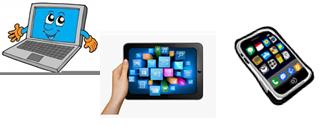 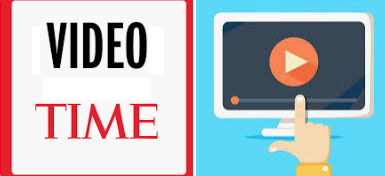 CLICK AND WORK ONLINE:https://forms.gle/o1nUUK9oZs4ma6Xo6    Skills 10:  https://forms.gle/qRn1qSzaCGMUfyxN7PLEASE PRESS “SUBMIT/SEND” AT THE END OF YOUR ONLINE WORKPOR FAVOR PRESIONAR “ENVIAR” AL FINAL DEL TRABAJO EN LÍNEA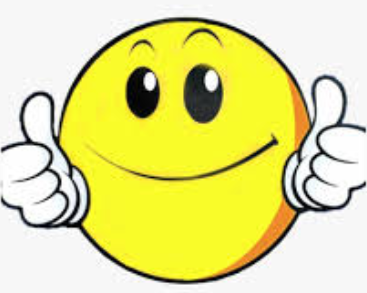 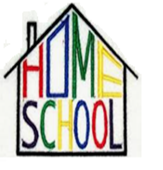 